Le Mans, le 30/04/2021Communiqué vers les licencié(e)s sarthois(e)sObjet : Plan de relance – Mesures financières saison 2020/2021Chères joueuses, chers joueurs de ping,Afin de jouer la carte de la transparence avec l’ensemble des licenciés de tennis de table en Sarthe, le comité a pris la décision de vous présenter à tous, les premières mesures prises pour relancer notre activité sportive.Tout d’abord, sachez que le comité de tennis de table de la Sarthe reste pleinement mobilisé et à l’écoute de vos clubs pendant cette période difficile où nos salles de sport restent fermées. En ce début d’année, une réunion Visio a été organisée avec tous les clubs de Sarthe pour présenter la situation du comité. Plus récemment, nos médiateurs de club ont contacté tous les clubs sarthois pour prendre des nouvelles et écouter vos demandes.Suite à ces remontées, le comité a défendu vos demandes auprès de la ligue des pays de la Loire et de la fédération française de tennis de table.Suite à ces remontées, de premières mesures financières ont été prises. Contrairement à ce qui avait été annoncé lors de la réunion de février avec les clubs, nous ne procèderont pas à des avoirs mais à des remboursements ou des non facturations des compétitions qui ont été supprimées où arrêtées. Ces remboursements, dont le montant total s’élève à 14 437 € pour le comité, seront faits à chacun des clubs sur la dernière facture du mois de juin 2021. Le document en annexe en fait le détail.Pour résumer ce document, les remboursements porteront sur :Les compétitions qui ont été arrêtées en cours :Comité : 50% championnat par équipes, 50% championnat vétérans, 50% championnat féminin, 75% critérium fédéral.Fédération : 100% critérium fédéralLigue : 100% critérium fédéral L’affiliation  du club fédérale, Ligue et Comité : 100%.Le championnat jeunes n’a pas été facturéPour les mesures à destination des licencié(e)s, je vous invite à vous rapprocher de vos clubs respectifs. Le comité ne traitant pas avec les licencié(e)s en direct.D’autres mesures sont en cours de réflexion pour la relance avant la période estivale et pour la saison prochaine. Elles vont seront communiquées ultérieurement.J’espère vous revoir bientôt dans nos salles pour taper cette petite balle blanche !Sportivement,Florian BEAUDRONPrésident du CDTT72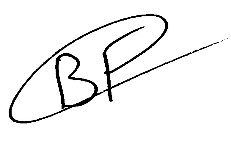 